3.8 NÁVRH PLYNOVODNÍ STL PŘÍPOJKY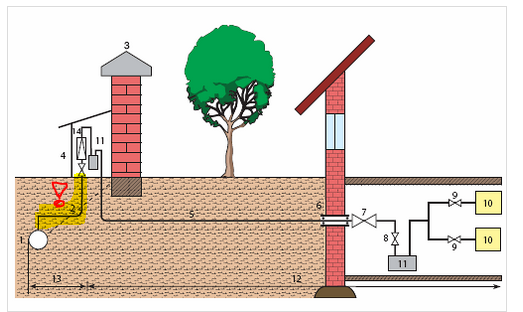 Legenda k obrázku: 1 - Středotlaký distribuční plynovod, 2 - Středotlaká přípojka, 3 - Plot na hranici pozemku, 4 - HUP, umístěný ve skříni na hranici pozemku, 5 - Domovní nízkotlaký plynovod v zemi, 6 - Prostup domovního plynovodu, 7 - Domovní uzávěr plynu, 8 - Uzávěr plynu před plynoměrem, 9 - Uzávěr plynu před spotřebičem, 10 - Spotřebič plynu, 11 - Plynoměr (alternativně), 12 - Odběrné plynové zařízení (od HUP - pozice 4), 13 - Plynárenské zařízení (pozice 1 a 2), 14 - Regulátor tlaku plynuZdroj: https://vytapeni.tzb-info.cz/vytapime-plynem/4946-plynova-zarizeni-v-budovach-iii           …………………………………. T41.) VSTUPNÍ DATA– objemový průtok Vr = ……. m3/h = …….. m3/s      (mimojiné viz Dimenzování)– Světlost potrubí má být navržena tak, aby střední rychlost proudění plynu nepřekročila:  10 m / s pro NTL přípojky  13 m / s pro STL přípojky Bez ohledu na výpočet musí být min. DN 25 resp. 32 x 3 mmTeorie o plynovodních přípojkách viz výuka RVP2.) VÝPOČETV = S.wS =  =  = 0,00011 m2S =  d =  =  = 0,012 m = 12 mm3.) NÁVRH– navrhuji PE 32x3,0 mm (dle minimální světlosti) od firmy Gascontrol Plast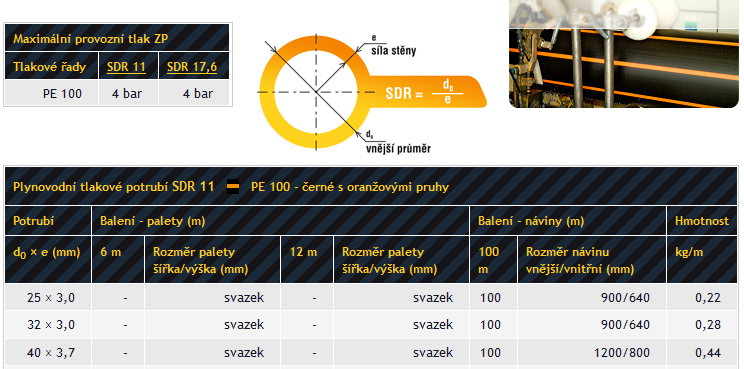 Zdroj: http://www.gascontrolplast.cz/